Publicado en España el 20/08/2021 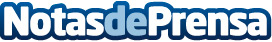 Eurofins Megalab y Globalia firman un acuerdo que facilita a sus clientes realizar las pruebas COVID-19  La realización de pruebas fáciles, fiables y de alta calidad para detectar el SARS-CoV-2 (COVID-19), de conformidad con los requisitos reglamentarios locales, es crucial para que millones de pasajeros puedan realizar sus viajes con comodidad y seguridadDatos de contacto:Gabinete de prensa928 394 871Nota de prensa publicada en: https://www.notasdeprensa.es/eurofins-megalab-y-globalia-firman-un-acuerdo Categorias: Internacional Nacional Medicina Sociedad Entretenimiento Turismo Otras ciencias http://www.notasdeprensa.es